Carnival Information:There will be no finals held for 50m Freestyle events this year. **All heats in all events will be timed finals.At this carnival, competitors will be given one chance to break before being disqualified, excluding relays. Please note that the Regional Carnival enforces the ‘One Start Rule’.The ESPSSA has employed the services of an accredited NSW Swimming Official. In the event of any protest, the official referee’s decision will be final.At the end of each race, children must remain in the pool until they are instructed by the Chief Judge to get out of the water All students must sit in their allocated seating area. No parents are allowed to mingle with students at the Zone Swimming Carnival.The Carnival Manager reserves the right to alter the order of events at any time.2022 Eastern Suburbs PSSA Zone Swimming Carnival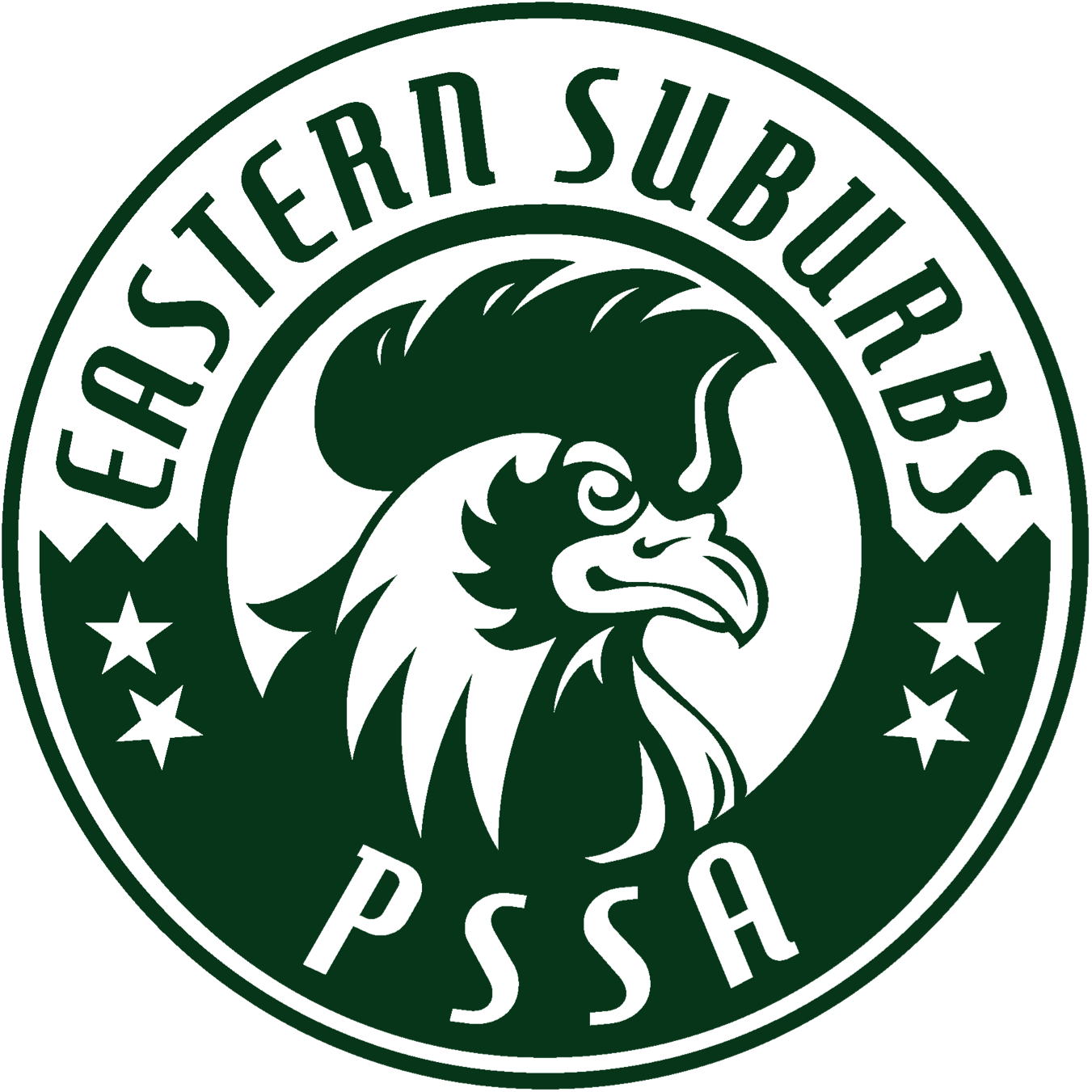 ORDER OF EVENTSJunior and Senior Medley events will be marshaled at 8:50amMarshaling for the rest of the carnival will commence at 9:15am 2022 Eastern Suburbs PSSA Zone Swimming CarnivalORDER OF EVENTSJunior and Senior Medley events will be marshaled at 8:50amMarshaling for the rest of the carnival will commence at 9:15am 2022 Eastern Suburbs PSSA Zone Swimming CarnivalORDER OF EVENTSJunior and Senior Medley events will be marshaled at 8:50amMarshaling for the rest of the carnival will commence at 9:15am 2022 Eastern Suburbs PSSA Zone Swimming CarnivalORDER OF EVENTSJunior and Senior Medley events will be marshaled at 8:50amMarshaling for the rest of the carnival will commence at 9:15am Event NumberEvent NumberEventAgeGirlsBoysEventAge12Junior Individual Medley  **Junior (8 /9 and 10 years)34Senior Individual Medley  **Senior (11/12 and 13 years)5650m Freestyle8 years7850m Freestyle9 years91050m Freestyle10 years111250m Freestyle11 years131450m Freestyle12 years151650m Freestyle13 years171850m Breaststroke  **Junior (8/9/10y)192050m Breaststroke  **11 years212250m Breaststroke  **Senior (12/13y)232450m Backstroke  **Junior (8/9/10y)252650m Backstroke  **11 years272850m Backstroke  **Senior (12/13y)293050m Butterfly  **Junior (8/9/10y)313250m Butterfly **11 years333450m Butterfly **Senior (12/13y)LUNCH BREAK IF TIME ALLOWS  - LUNCH BREAK IF TIME ALLOWS  - LUNCH BREAK IF TIME ALLOWS  - LUNCH BREAK IF TIME ALLOWS  - 3536100m Freestyle **Open Timed Final37384 x 50m Freestyle Relay **Junior (8/9/10y)39404 x 50m Freestyle Relay **Senior (11/12/13y)Carnival is expected to conclude by 2:45 pmCarnival is expected to conclude by 2:45 pmCarnival is expected to conclude by 2:45 pmCarnival is expected to conclude by 2:45 pm